Factors are numbers you can multiply together to get another number:
Example: 2 and 3 are factors of 6, because 2 × 3 = 6.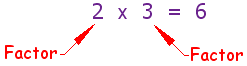 A number can have MANY factors!

Example: What are the factors of 12?
3 and 4 are factors of 12, because 3 × 4 = 12. 
Also 2 × 6 = 12 so 2 and 6 are also factors of 12.
And 1 × 12 = 12 so 1 and 12 are factors of 12 as well.

So 1, 2, 3, 4, 6 and 12 are all factors of 12
And -1, -2, -3, -4, -6 and -12 also, because multiplying negatives makes a positive.Sometimes, numbers can be factored into different combinations. For example,    8 = 4 x 2 = 2 x 2 x 2  18 = 9 x 2 = 6 x 3 = 3 x 2 x 3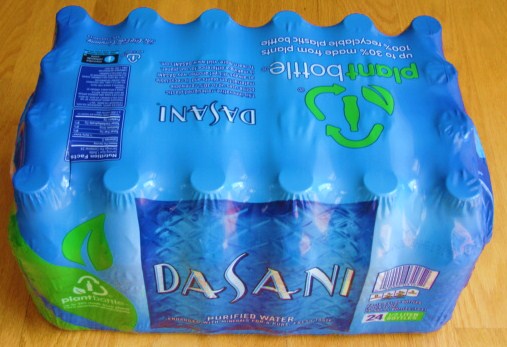 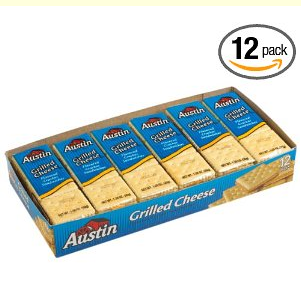 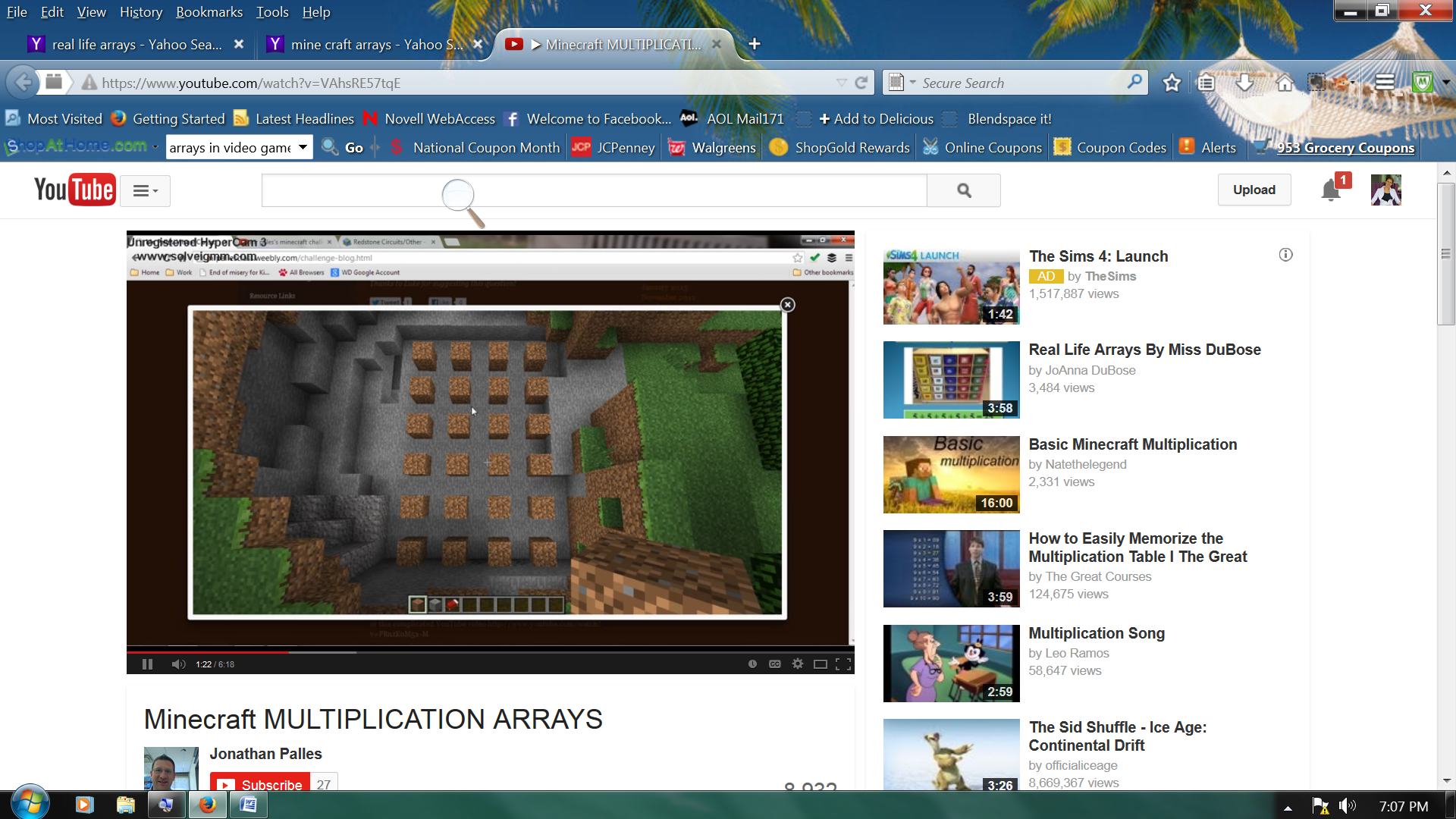 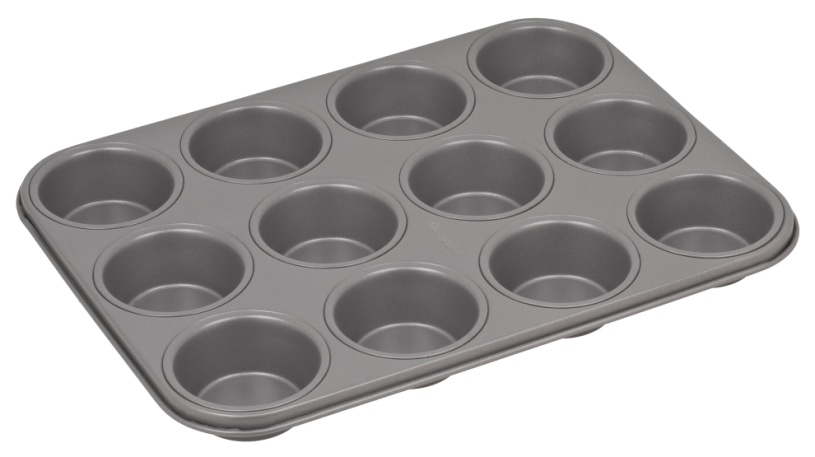 